Homework 5.4: Solving Rational Equations	Name: ______________________Math 3Directions:  Decide whether each of the following is an expression or an equation.  If it is an equation, solve it.  If it is an expression, write it as a single fraction.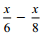 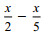 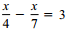 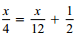 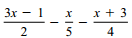 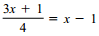 Directions:  Solve each equation.  Check for extraneous solutions.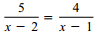 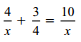 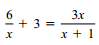 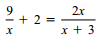 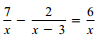 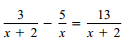 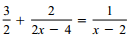 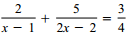 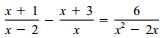 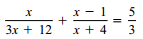 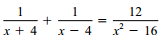 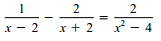 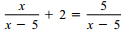 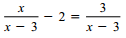 